   Amy Butler’s Handmade Morocco Travel Agreement 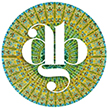 I, ______________________________________________, hereby agree to comply with all of the rules, regulations and Terms and Conditions set forth by Amy Butler, Ltd, an Ohio limited liability company, its owners, employees, managers, members, agents, and representatives (collectively the "Amy Butler Team").This Travel Agreement Form and waiver shall be binding upon myself and all my personal representatives, assigns, heirs, and next of kin.To the best of my knowledge, I am fully able to participate in the Handmade Morocco activities listed here: travel; utilize crafting materials and equipment; engage in light to moderate exercise; navigate steps and uneven terrain, stand or sit for several hour a day; walk on crowded streets and manage large amounts of sensory input including auditory and olfactory triggers.I understand and knowingly recognize that participation may result in serious injury or exposure to a contagious illness and that participation in activities with the Amy Butler Team, while at Handmade Morocco includes but is not limited to: transportation to various venues, light to moderate exercise and the use of crafting materials and equipment.In consideration for the ability to participate in Amy Butler’s Handmade Morocco, sponsored by Amy Butler, LTD. at various locations in and around Marrakech, Morocco. I hereby release, acquit, discharge, and covenant to hold harmless the Amy Butler Team, from any and all liability from loss, property damage, personal injury, illness or death sustained while participating in programs or activities resulting from any act or failure to act by the Amy Butler Team, whatever the cause. I am aware of the possible risks associated with participation and travel, including but not limited to those noted herein, and I hereby voluntarily elect to participate in Handmade Morocco, knowing that doing so may be hazardous to myself or my property.I hereby voluntarily assume full responsibility for any risk or loss, property damage, or personal injury, including death, sustained by my property or me during the course of Amy Butler’s Handmade Morocco.I further agree to indemnify and hold harmless the Amy Butler Team from any loss, liability, damage, or costs including court costs and attorney fees that may incur due to my involvement in said Handmade Morocco.The Amy Butler Team and their associates do not own or operate the hotel, accommodations or any of the companies providing transportation, meals and excursions for Handmade Morocco.  We assume no responsibility for delays, losses, or accidents or damage to persons or property caused by any persons, firm, corporation or other legal entity providing the following services: travel, hotel, restaurant, transportation or other services incidental to Handmade Morocco.The Amy Butler Team reserves the right to take photographs or videos during the operation of Handmade Morocco and to use the resulting photography, videos or recordings for promotional or commercial use. By making a reservation with Handmade Morocco, the participant agrees to allow his/her likeness to be used by the Amy Butler Team or authorized third parties without compensation to the participant. If the participant prefers that his/her likeness not be used, he/she must notify Amy Butler LTD in writing prior to the departure of Handmade Morocco.I agree to receive emails regarding this trip and future trips. I may discontinue this email service at anytime after Handmade Morocco has concluded. Page 1 Signature _________________________________________________________ Date _____________________________Each participant agrees to abide by the following Terms and Conditions:Terms & Conditions:Amy Butler’s Handmade Morocco will cover a wide variety of experiences led by Amy and other guest teachers. There will be a small list of supplies that you will need to provide and bring with you. Specifics will be shared with you in advance of the trip.All rooms at the Peacock Pavilions are double occupancy and all occupants must be paid participants with Amy Butler’s Handmade Morocco. Solo travelers are always welcome and we will happily group solo travelers together. Pairings among solo travelers are random and therefore we cannot guarantee compatibility. If a roommate cancels for any reason, it is understandable to expect that a new roommate will be placed in one’s room.Amy Butler’s Handmade Morocco is a community-based experience. Our schedule is packed with vibrant and amazing activities. Leaving the group is extremely disruptive to the cohesiveness of the group and schedule. For these reasons, it is mandatory to stay with the group for all activities including excursions, meals and events unless you are ill. We suggest adding a few extra days for personal exploration in Marrakech after the Handmade Morocco.Due to accommodation and event nonrefundable payments and administrative fees, a $1600.00 cancellation charge will be applied to all refunds requested prior to July 1, 2022 For cancellations between July 1 and September 1th, 2020, $3200 will be forfeited, after September 1, 2022 100% of the cost of Handmade Morocco will be forfeited. Arriving late or leaving Handmade Morocco early, for any reason whatsoever, will not result in a refund, and no refunds will be made for any unused portions of Handmade Morocco. All payments are to be made in United States dollars.Participants therefore understand, acknowledge and agree that if they fail to pay the remaining $3200 due on the above-described dates, the initial deposit of $1600 shall be forfeited. Once you have registered online. Amy Butler Ltd, will email you this Travel Agreement Form. Please note we must receive your signed Travel Agreement Form for you to be fully registered. The signed waiver must be received within 7 days of your receiving the form via email from Amy Butler, LTD. You must return all pages signed and fully completed to be accepted on the tour. Please scan all pages and forward to workshops@amybutlerdesign.com We reserve the right to postpone or cancel this workshop offering up to ninety days in advance of the trip if in the unlikely event we do not have enough registrants, If we have to cancel Handmade Morocco due to lack of registrants, you will be refunded your deposit. The Amy Butler Team accepts no responsibility for losses or expenses for any reason and more specifically due to delay or changes in schedules, flight cancellations or missed connections due to mechanical problems, sickness, quarantine, pandemics, weather, acts of God, strikes, government actions, war, terrorism, or other circumstances beyond its control. Participants must bear all such losses or expenses. Covid19 is seen as an “expected event” and all travel companies including airlines, hotels, and event planners anticipate that travelers know that there are possibilities of shut downs, quarantines, out breaks, inconveniences and delays. It is therefore incumbent on the traveler to protect themselves against the possibility of these events. We highly recommend Travel Insurance, Medical Insurance, and Trip Cancellation FOR ANY REASON Insurance. Check with your travel agent about the best options for your individual situation and to determine your health insurance coverage when traveling to another country.If any participant is symptomatic of Covid 19 as determined by Amy Butler LTD, including persistent sneezing, coughing, runny nose, fever or body aches while attending Handmade Morocco, the participant will be required to take a Covid test at their expense.If a participant is diagnosed with Covid 19 while attending Handmade Morocco, they will be asked to quarantine for the required period as defined by local requirements and the requirements of Amy Butler LTD. Participants will be required to stay in a separate location at their own expense due to the fact that all rooms are double occupancy at Peacock Pavilions. Page 2 Signature _______________________________________________________________ Date _______________________Terms and Conditions ContinuedIf required for a guest’s departure or return to their home country, Covid Tests will be offered and administered at Peacock Pavilions by an outside testing firm. It is the responsibility of the participant to request and pay for the test. Approximate cost of the test at this time is $100.00 US. The cost of the test is subject to current local pricing.Participants are solely responsible for obtaining any documents required for their participation in Amy Butler’s Handmade Morocco. These items such as a valid passport, visas, vaccination certificates, questionnaires and any other documents must be accurate and uploaded to the various websites required. Further, Participants are solely responsible for obtaining current travel advisories, warnings and requirements by contacting your travel agent, applicable embassies and consulates. Participants are strongly encouraged to visit the U.S. State Department’s website at http://travel.state.gov and the U.S. Centers for Disease Control and Prevention (CDC) website at http://www.cdc.gov. Non-U.S. residents please consult the appropriate consulates regarding passport, visa and other document requirements. All participants must have valid government-issued proof of citizenship to travel, in addition to any other requirements of the country of origin and countries visited. Those without proper documentation may be denied travel. In addition, participants may be denied entry to the countries visited if they do not meet the country’s entry requirements. Failure to obtain documents does not negate the terms and conditions, and any extra costs incurred for rerouting due to travel without the necessary documents will be the participant’s responsibility.Every guest will be required to supply emergency contact information. In the event it is deemed necessary that a participant of Amy Butler’s Handmade Morocco requires medical attention and is unable to direct his or her own care, there is no one on Handmade Morocco who can direct care. We recommend designating an agent through a Health Care Power of Attorney document and providing a copy to us.  The participant agrees to pay all costs of rescue and or medical services as may be incurred on the participant’s behalf. In a rare instance, it may be necessary for your health care agent to travel to Morocco, to help direct care. The agent should have a valid passport and all necessary documents in the unlikely case this occurs. When you are traveling outside of your Home Country, please be aware that significantly different health, safety, and legal standards may prevail. You should plan and act accordingly and exercise good personal judgment for your own health and safety at all times when abroad. If you have special medical or physical requirements, you should investigate your destination(s) beforehand and ensure the care and conditions you need will be available.Any physical or mental condition requiring special medical attention must be disclosed in writing to Amy Butler LTD at the time the participant makes a reservation. Amy Butler LTD may reject the reservation of any person who, in the opinion of Amy Butler LTD is not suitable for travel on Handmade Morocco or might be a danger to themselves. Amy Butler LTD reserves the right to terminate the participation of any participant whose conduct or condition materially inconveniences other participants. THERE ARE NO EXCEPTIONS OF ANY KIND (INCLUDING MEDICAL EXCEPTIONS) TO THESE POLICIES. No refunds will be made for any portion of the arrangements we have made for you that are not actually utilized by you. In the unfortunate event that either Amy Butler or a guest instructor experiences an untimely illness or death or an immediate family member of Amy Butler or a guest instructor experiences an untimely illness or death, they reserve the right to find a suitable replacement to lead Handmade Morocco so that the trip will continue as planned. No refunds will be given to participants who choose not to attend because of the change in instructors.Due to unforeseen circumstances and or to insure the best possible participant experience, items in the itinerary may be substituted for a more suitable opportunity if the Amy Butler Team so deem necessary. The spots will be reserved on a first come, first serve basis with receipt of deposit used as the determining factor of registration. Once we have received your registration and deposit, you are in agreement with all the terms and conditions contained within Amy Butler’s Handmade Morocco Travel Agreement.These rules, regulations and policies set forth herein may be amended with additions, deletions and modifications from time to time.This instrument shall be governed by the laws of the State of Ohio.I have read and understood the above terms and agree to the same. Page 3 Signature __________________________________________Date ________________________Emergency Contact Information:Customer Name___________________________________________________________________Customer Home Address _____________________________________________________________________________________________________________________________________________

Country of Residence _____________________________________________________________Customer Cell Phone Number _____________________________________________________Customer Email____________________________________________________________________Emergency Contact _______________________________________________________________Relationship to Participant __________________________________________________________ Emergency Contact Phone Number _______________________________________________Emergency Contact Work Phone __________________________________________________ Emergency Email __________________________________________________________________I will provide a copy of my Health Care Power of Attorney  (check one)  Yes:_____  No: _______All Emergency contacts should have Whats App loaded to their phone. 